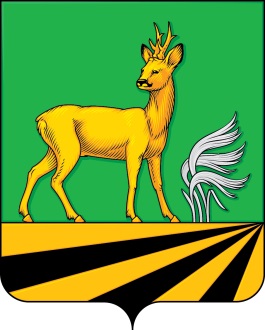 АДМИНИСТРАЦИЯМЕДВЕНСКОГО РАЙОНА КУРСКОЙ ОБЛАСТИР А С П О Р Я Ж Е Н И Е                   14.02.2020                                    60-ра ________________________                  №________поселок  МедвенкаОб утверждении правил осуществления внутреннего контроля соответствия обработки персональных данных в Администрации Медвенского района Курской областиВ соответствии с частью 3 статьи 18.1 Федерального закона от 27.07.2006 №152-ФЗ «О персональных данных» и на основании постановления Правительства РФ от 21.03.2012 №211 «Об утверждении перечня мер, направленных на обеспечение выполнения обязанностей, предусмотренных ФЗ «О персональных данных» и принятыми в соответствии с ним нормативными правовыми актами, операторами, являющимися государственными или муниципальными органами:1.Утвердить:-Правила осуществления внутреннего контроля соответствия обработки персональных данных в Администрации Медвенского района Курской области требованиям к защите персональных данных согласно приложению 1;-Состав комиссии по проведению внутреннего контроля соответствия обработки персональных данных в Администрации Медвенского района Курской области требованиям к защите персональных данных согласно приложению 2;-Положение о комиссии по проведению внутреннего контроля соответствия обработки персональных данных в Администрации Медвенского района Курской области требованиям к защите персональных данных согласно приложению 3.2. Контроль за исполнением настоящего распоряжения оставляю за собой.3.Распоряжение вступает в силу со дня его опубликования на официальном сайте муниципального образования «Медвенский район» Курской области http://medvenka46.ru/.   Приложение 1к распоряжению Администрации Медвенского района от 14.02.2020 №60-раПравила осуществления внутреннего контроля соответствия обработки персональных данных в Администрации Медвенского района Курской области требованиям к защите персональных данных1.Настоящими Правилами устанавливаются процедуры, направленные на выявление и предотвращение нарушений законодательства Российской Федерации в сфере персональных данных; основания, порядок проведения внутреннего контроля соответствия обработки персональных данных в Администрации Медвенского района Курской области требованиям к защите персональных данных, установленным Федеральным законом от 27.07.2006 №152-ФЗ «О персональных данных» (далее — Федеральный закон «О персональных данных»), принятыми в соответствии с ним правовыми актами.2.Настоящие Правила разработаны в соответствии с Федеральным законом «О персональных данных», постановлениями Правительства Российской Федерации от 01.11.2012 №1119 «Об утверждении требований к защите персональных данных при их обработке в информационных системах персональных данных», от 15.09.2008 №687 «Об утверждении Положения об особенностях обработки персональных данных, осуществляемой без использования средств автоматизации» и принятыми в соответствии с ними нормативными правовыми актами.3.В настоящих Правилах используются основные понятия в значениях, определенных статьей 3 Федерального закона «О персональных данных».4.Внутренний контроль соответствия обработки персональных данных в структурных подразделениях Администрации Медвенского района Курской области требованиям к защите персональных данных (далее — внутренний контроль) осуществляется комиссией по проведению внутреннего контроля соответствия обработки персональных данных в структурных подразделениях Администрации Медвенского района Курской области требованиям к защите персональных данных (далее – комиссия) путем проведения проверок. Состав комиссии утверждается распоряжением Администрации Медвенского района Курской области.5.Проверки по предметам контроля, указанным в акте внутреннего контроля, согласно приложению к настоящим Правилам, могут осуществляться как непосредственно на рабочих местах исполнителей, участвующих в обработке персональных данных, так и путем направления запросов и рассмотрения документов, необходимых для осуществления внутреннего контроля.6.Проверки соответствия обработки персональных данных, установленных требованиям, проводятся один раз в год в каждом структурном подразделении Администрации Медвенского района Курской области.7.План проведения внутреннего контроля на очередной год формируется Администратором безопасности информации до 1 декабря года, предшествующего проверке и утверждается Главой Медвенского района.8.Утвержденный план очередности проведения внутреннего контроля доводится до структурных подразделений Администрации Медвенского района Курской области.9.Проведение внеплановой проверки организуется председателем комиссии, а в его отсутствие — заместителем председателя комиссии в течение 3-х рабочих дней с даты поступления письменного заявления субъекта персональных данных о нарушении правил обработки персональных данных.10.Комиссия при проверке имеет право:- запрашивать у руководителей структурных подразделений Администрации Медвенского района Курской области информацию и (или) документы, необходимые для осуществления внутреннего контроля;- требовать от уполномоченных на обработку персональных данных должностных лиц уточнения, блокирования или уничтожения недостоверных или полученных незаконным путем персональных данных.11.В отношении персональных данных, ставших известными в ходе проведения мероприятий внутреннего контроля, должна обеспечиваться конфиденциальность.12.Проверка должна быть завершена не позднее чем через 15 дней от даты начала проверки.13.Результаты проведенных проверок оформляются секретарем комиссии в виде акта внутреннего контроля, составленного по форме согласно Приложению к настоящим Правилам, который подписывается членами комиссии и утверждается председателем комиссии.14.О результатах внутреннего контроля и мерах, необходимых для устранения выявленных нарушений, по мере необходимости председатель комиссии докладывает на очередном совещании при Главе Медвенского района.Приложение к Правилам осуществления внутреннего контроля соответствия обработки персональных данных в Администрации Медвенского района Курской области требованиям к защите персональных данныхУАкт внутреннего контроля соответствия обработки персональных данных в структурных подразделениях Администрации Медвенского района Курской области требованиям к защите персональных данных1. Результаты рассмотрения вопросов по предметам контроля:2. Предложения комиссии:____________________________________________________________________________________________________________________________________Подписи членов комиссии:__________________ __________________________                (подпись)                          (фамилия, имя, отчество)__________________ __________________________           (подпись)                          (фамилия, имя, отчество)__________________ __________________________            (подпись)                          (фамилия, имя, отчество)Приложение №2к распоряжению Администрации Медвенского района от 14.02.2020 №60-раСостав комиссиипо проведению внутреннего контролясоответствия обработки персональных данныхв структурных подразделениях Администрации Медвенского района Курской области требованиям к защите персональных данныхПриложение №3к распоряжению Администрации Медвенского района Курской областиот 14.02.2020 №60-раПоложение о комиссиипо проведению внутреннего контролясоответствия обработки персональных данныхв Администрации Медвенского района Курской области требованиям к защите персональных данныхI. Общие положения1.1.Положение о комиссии по проведению внутреннего контроля соответствия обработки персональных данных в Администрации Медвенского района Курской области требованиям к защите персональных данных (далее - Комиссия) определяет функции, состав, полномочия и порядок функционирования комиссии по проведению внутреннего контроля соответствия обработки персональных данных в Администрации Медвенского района Курской области требованиям к защите персональных данных. 1.2.Комиссия вносит Главе Медвенского района Курской области предложения по вопросам обработки персональных данных в Администрации Медвенского района Курской области.II. Основные функции Комиссии2.1.Комиссия изучает вопросы деятельности структурных подразделений Администрации Медвенского района Курской области, связанных с обработкой персональных данных и их защитой.2.2.Комиссия осуществляет внутренний контроль соответствия обработки персональных данных в Администрации Медвенского района Курской области требованиям к защите персональных данных путем проведения проверок.III. Порядок работы Комиссии3.1.Основной формой работы Комиссии является проверка.3.2.Глава Медвенского района Курской области утверждает план проверки.3.3.Секретарь Комиссии отвечает за подготовку проверок, оформляет  акты внутреннего контроля соответствия обработки персональных данных требованиям защиты персональных данных, контролирует выполнение рекомендаций Комиссии по результатам проверок, готовит отчеты о работе Комиссии.3.4.Заседания Комиссии проводятся по мере необходимости, но не реже одного раза в год.3.5.Материалы к обсуждению на заседаниях Комиссии готовятся секретарем Комиссии.3.6.По результатам заседаний Комиссии оформляются протоколы заседаний Комиссии, которые подписываются председателем Комиссии и секретарем Комиссии.3.7.По результатам осуществления внутреннего контроля соответствия  обработки персональных данных в структурных подразделениях Администрации Медвенского района Курской области требованиям к защите персональных данных составляется акт внутреннего контроля соответствия обработки персональных данных в Администрации Медвенского района Курской области, который подписывается членами Комиссии и утверждается председателем Комиссии, а в его отсутствие - заместителем председателя Комиссии.IV. Полномочия КомиссииКомиссия имеет право:- знакомиться в установленном порядке с документами и материалами,   необходимыми для выполнения возложенных на нее задач;- привлекать в установленном порядке специалистов, имеющих непосредственное отношение к рассматриваемым проблемам, для более детального изучения отдельных вопросов, возникающих в процессе работы Комиссии, и выработки соответствующих рекомендаций и заключений;- проводить проверку непосредственно на рабочих местах работников структурных подразделений Администрации Медвенского района Курской области;- вносить Главе Медвенского района Курской области предложения об устранении нарушений в деятельности структурных подразделений Администрации Медвенского района Курской области по вопросам, отнесенным к компетенции Комиссии.V. Контроль за работой КомиссииКомиссия подотчетна Главе Медвенского района Курской области. Председатель Комиссии периодически, но не реже одного раза в год, отчитывается Главе Медвенского района Курской области об итогах работы Комиссии и реализации ее предложений и рекомендаций.Итоги работы Комиссии отражаются в годовых отчетах, представляемых Главе Медвенского района Курской области.Глава Медвенского района                                                                             В.В. КатунинПредмет контроляРезультатрассмотренияПримечаниеДокументы, определяющие основания обработки персональных данных в Администрации Медвенского района Курской областиУтвержденные списки должностных лиц структурных подразделений Администрации Медвенского района Курской области, доступ которых к персональным данным, обрабатываемым в информационных системах, необходим для выполнения ими трудовых обязанностейУтвержденные перечни информационных систем персональных данных, эксплуатируемых в Администрации Медвенского района Курской областиСвоевременность мероприятий по уничтожению либо обезличиванию персональных данных, обрабатываемых в Администрации Медвенского района Курской области, в связи с достижением целей обработки или утраты необходимости в достижении этих целейУсловия хранения и состояние учета машинных носителей персональных данныхПорядок и условия применения средств защиты информации при наличии таковыхСоблюдение требований к паролям доступаОтсутствие неправомерно размещенных персональных данных граждан в закрепленных за структурными подразделениями Администрации Медвенского района Курской области разделах официального сайтаПредседатель комиссииПинаева Наталия Николаевна-и.о. Главы Администрации Медвенского районаЧлены комиссии: Журавлёв Артём Валериевич-главный специалист-эксперт отдела по информационно-программному обеспечению Администрации Медвенского районаКазакова Екатерина Игоревна-главный специалист-эксперт юридического отдела Администрации Медвенского районаКрасникова Марианна Сергеевна-и.о. начальника отдела по информационно-программному обеспечению Администрации Медвенского районаКутепова Наталья Михайловна-начальник общего отдела Администрации Медвенского района